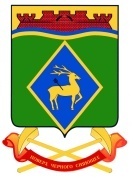 РОСТОВСКАЯ ОБЛАСТЬБЕЛОКАЛИТВИНСКИЙ РАЙОНСОБРАНИЕ ДЕПУТАТОВСИНЕГОРСКОГО СЕЛЬСКОГО ПОСЕЛЕНИЯРЕШЕНИЕ 29.04.2022                                           № 32п. СинегорскийРуководствуясь статьями 264.5 и 264.6 Бюджетного кодекса Российской Федерации, решением Собрания депутатов Синегорского сельского поселения от 22 февраля 2018  года № 46 «Об утверждении Положения о бюджетном процессе в Синегорском сельском поселении», и решением Собрания депутатов Синегорского сельского поселения от 26 декабря 2020 года № 91 «О бюджете Синегорского сельского поселения на 2020 год и на плановый период 2021 и 2022 годов», Собрание депутатов Синегорского сельского поселения решило:1. Утвердить отчет об исполнении бюджета Синегорского сельского поселения Белокалитвинского района (далее - местный бюджет) за 2021 год по доходам в сумме  140 587,4 тыс. рублей при плановых назначениях в сумме 141 327,4 тыс. рублей, по расходам в сумме 140 834,8 тыс. рублей при плановых назначениях в сумме 142 144,5 тыс. рублей с превышением   доходов над  расходами (профицитом  местного бюджета) в сумме 247,4 тыс. рублей и со следующими показателями:    1) по доходам местного бюджета по кодам классификации доходов бюджетов за 2021 год согласно приложению 1 к настоящему решению;   2) по расходам бюджета по ведомственной структуре расходов местного бюджета за 2021 год согласно приложению 2 к настоящему решению; 3) по расходам местного бюджета по разделам и подразделам классификации расходов бюджета за 2021 год согласно приложению 3 к настоящему решению; 4) по источникам финансирования дефицита местного бюджета по кодам классификации источников финансирования дефицитов бюджетов за 2021 год согласно приложению 4 к настоящему решению;  5) распределение  субвенций, предоставляемых из областного бюджета для обеспечения осуществления отдельных государственных полномочий, переданных Синегорскому сельскому поселению федеральными и областными законами  на 2021 год согласно приложению 5 к настоящему решению;  6) распределение межбюджетных трансфертов, перечисляемых из местного бюджета бюджету  Белокалитвинского района и направляемых на финансирование расходов, связанных с передачей осуществления части полномочий органов местного самоуправления Синегорского сельского поселения органам местного самоуправления Белокалитвинского района за 2021 год согласно приложению 6 к настоящему решению;  7) распределение межбюджетных трансфертов, перечисляемых из бюджета района в бюджет Синегорского сельского поселения Белокалитвинского района, на финансирование расходов, связанных с передачей осуществления части полномочий органов местного самоуправления Белокалитвинского района, органам местного самоуправления поселений за 2021 год согласно приложению 7 к настоящему решению;       2. Настоящее решение вступает в силу со дня его официального опубликования.       3.Контроль за исполнением настоящего решения оставляю за собой и председателем постоянно действующей депутатской комиссии Собрания депутатов Синегорского сельского поселения по бюджету, налогам и собственности  А.В. Семиным.Председатель Собрания депутатов -Глава Синегорского сельского поселения                                 Э.Г. Фатеева Приложение 1к решению Собрания депутатовСинегорского сельского поселенияот        29.04.2022 г. № 32«Об отчете об исполнении бюджетаСинегорского сельского поселения Белокалитвинского района за 2021 год»	ДОХОДЫ  БЮДЖЕТА СИНЕГОРСКОГО СЕЛЬСКОГО ПОСЕЛЕНИЯ ПО КОДАМКЛАССИФИКАЦИИ ДОХОДОВ БЮДЖЕТОВ ЗА 2021 ГОДТыс. рублейПриложение 2
к решению Собрания депутатов
Синегорского сельского поселенияот   29.04.2022 г. № 32«Об отчете об исполнении бюджета Синегорского сельского
поселения Белокалитвинского района за 2021 год»Ведомственная структура расходов бюджетаСинегорского сельского поселения Белокалитвинского района за 2021 год                                                                                                                                                                  (тыс.рублей)Приложение 3к проекту решения Собрания депутатовСинегорского сельского поселенияот   29.04.2022 г. № 32«Об отчете об исполнении бюджетаСинегорского сельского поселения Белокалитвинского района за 2021 год»РАСХОДЫ БЮДЖЕТА СИНЕГОРСКОГО СЕЛЬСКОГО ПОСЕЛЕНИЯЗА 2021 ГОД ПО РАЗДЕЛАМ И ПОДРАЗДЕЛАМ КЛАССИФИКАЦИИ РАСХОДОВ БЮДЖЕТОВ                                                                                                           (тыс. рублей)Приложение 4к проекту решения Собрания депутатовСинегорского сельского поселенияот    29.04.2022 г. № 32«Об отчете об исполнении бюджетаСинегорского сельского поселения Белокалитвинского района за 2021  год»ИСТОЧНИКИ ФИНАНСИРОВАНИЯ ДЕФИЦИТА БЮДЖЕТА СИНЕГОРСКОГО СЕЛЬСКОГО ПОСЕЛЕНИЯ ПО КОДАМ КЛАССИФИКАЦИИ ИСТОЧНИКОВФИНАНСИРОВАНИЯ ДЕФИЦИТОВ БЮДЖЕТОВ ЗА 2021 ГОДПриложение 6
к проекту решения Собрания депутатовСинегорского сельского поселенияот  29.04.2022 г. № 32 «Об отчете об исполнении бюджетаСинегорского сельского поселения Белокалитвинского района за 2021 год»Распределение межбюджетных трансфертов, перечисляемых из местного бюджета бюджету  Белокалитвинского района и направляемых на финансирование расходов, связанных с передачей осуществления части полномочий органов местного самоуправления Синегорского сельского поселения органам местного самоуправления Белокалитвинского района за 2021 годПриложение 7
к проекту решения Собрания депутатовСинегорского сельского поселенияот   29.04.2022 г. № 32 «Об отчете об исполнении бюджетаСинегорского сельского поселения Белокалитвинского района за 2021 год»Распределение межбюджетных трансфертов, перечисляемых из бюджета района в бюджет Синегорского сельского поселения Белокалитвинского района, на финансирование расходов, связанных с передачей осуществления части полномочий органов местного самоуправления Белокалитвинского района, органам местного самоуправления поселений за 2021 годОб отчете об исполнении бюджета Синегорского сельского поселения Белокалитвинского района за 2021 годНаименование показателяКод дохода по бюджетной классификацииКассовое исполнениеНаименование показателяКод дохода по бюджетной классификацииКассовое исполнениеНаименование показателяКод дохода по бюджетной классификацииКассовое исполнениеНаименование показателяКод дохода по бюджетной классификацииКассовое исполнениеНаименование показателяКод дохода по бюджетной классификацииКассовое исполнениеНаименование показателяКод дохода по бюджетной классификацииКассовое исполнениеНаименование показателяКод дохода по бюджетной классификацииКассовое исполнение123Доходы бюджета - всегоX140 587,4в том числе:НАЛОГОВЫЕ И НЕНАЛОГОВЫЕ ДОХОДЫ000 100000000000000004 512,9НАЛОГИ НА ПРИБЫЛЬ, ДОХОДЫ000 101000000000000001 360,3Налог на доходы физических лиц000 101020000100001101 360,3Налог на доходы физических лиц с доходов, источником которых является налоговый агент, за исключением доходов, в отношении которых исчисление и уплата налога осуществляются в соответствии со статьями 227, 227.1 и 228 Налогового кодекса Российской Федерации000 101020100100001101 297,3Налог на доходы физических лиц с доходов, источником которых является налоговый агент, за исключением доходов, в отношении которых исчисление и уплата налога осуществляются в соответствии со статьями 227, 227.1 и 228 Налогового кодекса Российской Федерации (сумма платежа (перерасчеты, недоимка и задолженность по соответствующему платежу, в том числе по отмененному)000 101020100110001101 286,2Налог на доходы физических лиц с доходов, источником которых является налоговый агент, за исключением доходов, в отношении которых исчисление и уплата налога осуществляются в соответствии со статьями 227, 227.1 и 228 Налогового кодекса Российской Федерации (пени по соответствующему платежу)000 101020100121001104,4Налог на доходы физических лиц с доходов, источником которых является налоговый агент, за исключением доходов, в отношении которых исчисление и уплата налога осуществляются в соответствии со статьями 227, 227.1 и 228 Налогового кодекса Российской Федерации (суммы денежных взысканий (штрафов) по соответствующему платежу согласно законодательству Российской Федерации)000 101020100130001106,8Налог на доходы физических лиц с доходов, полученных от осуществления деятельности физическими лицами, зарегистрированными в качестве индивидуальных предпринимателей, нотариусов, занимающихся частной практикой, адвокатов, учредивших адвокатские кабинеты, и других лиц, занимающихся частной практикой в соответствии со статьей 227 Налогового кодекса Российской Федерации000 101020200100001100,1Налог на доходы физических лиц с доходов, полученных от осуществления деятельности физическими лицами, зарегистрированными в качестве индивидуальных предпринимателей, нотариусов, занимающихся частной практикой, адвокатов, учредивших адвокатские кабинеты, и других лиц, занимающихся частной практикой в соответствии со статьей 227 Налогового кодекса Российской Федерации (сумма платежа (перерасчеты, недоимка и задолженность по соответствующему платежу, в том числе по отмененному)000 101020200110001100,04Налог на доходы физических лиц с доходов, полученных от осуществления деятельности физическими лицами, зарегистрированными в качестве индивидуальных предпринимателей, нотариусов, занимающихся частной практикой, адвокатов, учредивших адвокатские кабинеты, и других лиц, занимающихся частной практикой в соответствии со статьей 227 Налогового кодекса Российской Федерации (суммы денежных взысканий (штрафов) по соответствующему платежу согласно законодательству Российской Федерации)000 101020200130001100,09Налог на доходы физических лиц с доходов, полученных физическими лицами в соответствии со статьей 228 Налогового кодекса Российской Федерации000 1010203001000011062,9Налог на доходы физических лиц с доходов, полученных физическими лицами в соответствии со статьей 228 Налогового кодекса Российской Федерации (сумма платежа (перерасчеты, недоимка и задолженность по соответствующему платежу, в том числе по отмененному)000 1010203001100011062,4Налог на доходы физических лиц с доходов, полученных физическими лицами в соответствии со статьей 228 Налогового кодекса Российской Федерации (пени по соответствующему платежу)000 101020300121001100,5Налог на доходы физических лиц с доходов, полученных физическими лицами в соответствии со статьей 228 Налогового кодекса Российской Федерации (суммы денежных взысканий (штрафов) по соответствующему платежу согласно законодательству Российской Федерации)000 101020300130001100,04НАЛОГИ НА СОВОКУПНЫЙ ДОХОД000 10500000000000000470,5Единый сельскохозяйственный налог000 10503000010000110470,5Единый сельскохозяйственный налог000 10503010010000110470,5Единый сельскохозяйственный налог (сумма платежа (перерасчеты, недоимка и задолженность по соответствующему платежу, в том числе по отмененному)000 10503010011000110470,8Единый сельскохозяйственный налог (пени по соответствующему платежу)000 10503010012100110-0,3НАЛОГИ НА ИМУЩЕСТВО000 106000000000000001 775,9Налог на имущество физических лиц000 10601000000000110291,4Налог на имущество физических лиц, взимаемый по ставкам, применяемым к объектам налогообложения, расположенным в границах сельских поселений000 10601030100000110291,4Налог на имущество физических лиц, взимаемый по ставкам, применяемым к объектам налогообложения, расположенным в границах сельских поселений (сумма платежа (перерасчеты, недоимка и задолженность по соответствующему платежу, в том числе по отмененному)000 10601030101000110289,4Налог на имущество физических лиц, взимаемый по ставкам, применяемым к объектам налогообложения, расположенным в границах сельских поселений (пени по соответствующему платежу)000 106010301021001102,0Земельный налог000 106060000000001101 484,4Земельный налог с организаций000 10606030000000110184,1Земельный налог с организаций, обладающих земельным участком, расположенным в границах сельских поселений000 10606033100000110184,1Земельный налог с организаций, обладающих земельным участком, расположенным в границах сельских поселений (сумма платежа (перерасчеты, недоимка и задолженность по соответствующему платежу, в том числе по отмененному)000 10606033101000110186,5Земельный налог с организаций, обладающих земельным участком, расположенным в границах сельских поселений (пени по соответствующему платежу)000 10606033102100110-2,4Земельный налог с физических лиц000 106060400000001101 300,3Земельный налог с физических лиц, обладающих земельным участком, расположенным в границах сельских поселений000 106060431000001101 300,3Земельный налог с физических лиц, обладающих земельным участком, расположенным в границах сельских поселений (сумма платежа (перерасчеты, недоимка и задолженность по соответствующему платежу, в том числе по отмененному)000 106060431010001101 290,5Земельный налог с физических лиц, обладающих земельным участком, расположенным в границах сельских поселений (пени по соответствующему платежу)000 106060431021001109,8ГОСУДАРСТВЕННАЯ ПОШЛИНА000 1080000000000000037,7Государственная пошлина за совершение нотариальных действий (за исключением действий, совершаемых консульскими учреждениями Российской Федерации)000 1080400001000011037,7Государственная пошлина за совершение нотариальных действий должностными лицами органов местного самоуправления, уполномоченными в соответствии с законодательными актами Российской Федерации на совершение нотариальных действий000 1080402001000011037,7Государственная пошлина за совершение нотариальных действий нотариусами государственных нотариальных контор и (или) должностными лицами органов исполнительной власти, уполномоченными в соответствии с законодательными актами Российской Федерации и (или) законодательными актами субъектов Российской Федерации на совершение нотариальных действий000 1080402001100011037,7ДОХОДЫ ОТ ИСПОЛЬЗОВАНИЯ ИМУЩЕСТВА, НАХОДЯЩЕГОСЯ В ГОСУДАРСТВЕННОЙ И МУНИЦИПАЛЬНОЙ СОБСТВЕННОСТИ000 11100000000000000791,6Доходы, получаемые в виде арендной либо иной платы за передачу в возмездное пользование государственного и муниципального имущества (за исключением имущества бюджетных и автономных учреждений, а также имущества государственных и муниципальных унитарных предприятий, в том числе казенных)000 11105000000000120535,5Доходы, получаемые в виде арендной платы за земли после разграничения государственной собственности на землю, а также средства от продажи права на заключение договоров аренды указанных земельных участков (за исключением земельных участков бюджетных и автономных учреждений)000 11105020000000120535,5Доходы, получаемые в виде арендной платы, а также средства от продажи права на заключение договоров аренды за земли, находящиеся в собственности сельских поселений (за исключением земельных участков муниципальных бюджетных и автономных учреждений)000 11105025100000120535,5Прочие доходы от использования имущества и прав, находящихся в государственной и муниципальной собственности (за исключением имущества бюджетных и автономных учреждений, а также имущества государственных и муниципальных унитарных предприятий, в том числе казенных)000 11109000000000120256,1Прочие поступления от использования имущества, находящегося в государственной и муниципальной собственности (за исключением имущества бюджетных и автономных учреждений, а также имущества государственных и муниципальных унитарных предприятий, в том числе казенных)000 11109040000000120256,1Прочие поступления от использования имущества, находящегося в собственности сельских поселений (за исключением имущества муниципальных бюджетных и автономных учреждений, а также имущества муниципальных унитарных предприятий, в том числе казенных)000 11109045100000120256,1ДОХОДЫ ОТ ОКАЗАНИЯ ПЛАТНЫХ УСЛУГ И КОМПЕНСАЦИИ ЗАТРАТ ГОСУДАРСТВА000 1130000000000000011,1Доходы от компенсации затрат государства000 1130200000000013011,1Доходы, поступающие в порядке возмещения расходов, понесенных в связи с эксплуатацией имущества000 1130206000000013011,1Доходы, поступающие в порядке возмещения расходов, понесенных в связи с эксплуатацией имущества сельских поселений000 1130206510000013011,1ШТРАФЫ, САНКЦИИ, ВОЗМЕЩЕНИЕ УЩЕРБА000 1160000000000000030,0Административные штрафы, установленные законами субъектов Российской Федерации об административных правонарушениях000 1160200002000014030,0Административные штрафы, установленные законами субъектов Российской Федерации об административных правонарушениях, за нарушение муниципальных правовых актов000 1160202002000014030,0Штрафы, неустойки, пени, уплаченные в соответствии с законом или договором в случае неисполнения или ненадлежащего исполнения обязательств перед государственным (муниципальным) органом, органом управления государственным внебюджетным фондом, казенным учреждением, Центральным банком Российской Федерации, иной организацией, действующей от имени Российской Федерации000 11607000010000140-Иные штрафы, неустойки, пени, уплаченные в соответствии с законом или договором в случае неисполнения или ненадлежащего исполнения обязательств перед государственным (муниципальным) органом, казенным учреждением, Центральным банком Российской Федерации, государственной корпорацией000 11607090000000140-Иные штрафы, неустойки, пени, уплаченные в соответствии с законом или договором в случае неисполнения или ненадлежащего исполнения обязательств перед муниципальным органом, (муниципальным казенным учреждением) сельского поселения000 11607090100000140-ПРОЧИЕ НЕНАЛОГОВЫЕ ДОХОДЫ000 1170000000000000035,8Невыясненные поступления000 1170100000000018035,8Невыясненные поступления, зачисляемые в бюджеты сельских поселений000 1170105010000018035,8БЕЗВОЗМЕЗДНЫЕ ПОСТУПЛЕНИЯ000 20000000000000000136 074,6БЕЗВОЗМЕЗДНЫЕ ПОСТУПЛЕНИЯ ОТ ДРУГИХ БЮДЖЕТОВ БЮДЖЕТНОЙ СИСТЕМЫ РОССИЙСКОЙ ФЕДЕРАЦИИ000 20200000000000000136 074,6Дотации бюджетам бюджетной системы Российской Федерации000 2021000000000015017 320,8Дотации бюджетам сельских поселений на выравнивание бюджетной обеспеченности из бюджетов муниципальных районов000 2021600110000015017 320,8Субвенции бюджетам бюджетной системы Российской Федерации000 20230000000000150240,4Субвенции местным бюджетам на выполнение передаваемых полномочий субъектов Российской Федерации000 202300240000001500,2Субвенции бюджетам сельских поселений на выполнение передаваемых полномочий субъектов Российской Федерации000 202300241000001500,2Субвенции бюджетам на осуществление первичного воинского учета на территориях, где отсутствуют военные комиссариаты000 20235118000000150240,2Субвенции бюджетам сельских поселений на осуществление первичного воинского учета на территориях, где отсутствуют военные комиссариаты000 20235118100000150240,2Иные межбюджетные трансферты000 20240000000000150118 513,4Межбюджетные трансферты, передаваемые бюджетам муниципальных образований на осуществление части полномочий по решению вопросов местного значения в соответствии с заключенными соглашениями000 202400140000001502 584,5Межбюджетные трансферты, передаваемые бюджетам сельских поселений из бюджетов муниципальных районов на осуществление части полномочий по решению вопросов местного значения в соответствии с заключенными соглашениями000 202400141000001502 584,5Прочие межбюджетные трансферты, передаваемые бюджетам000 20249999000000150115 928,9Прочие межбюджетные трансферты, передаваемые бюджетам сельских поселений000 20249999100000150115 928,9НаименованиеМинРзПРЦСР   ВРУтверждено решением Собрания депутатов о бюджете Синегорского сельского поселения Белокалитвинского района на 2021годУточненная сводная бюджетная росписьКассовое исполнение123456789ВСЕГО142 144,5142 144,5140 834,8Мероприятия по диспансеризации муниципальных служащих Синегорского сельского поселения  в рамках подпрограммы «Развитие муниципального управления и муниципальной службы в  Синегорском сельском поселении, дополнительное профессиональное образование лиц, занятых в  системе местного самоуправления» муниципальной программы Синегорского сельского  поселения «Муниципальная политика»951  0104091002865024040,040,040,0Расходы на выплаты по оплате труда работников органов местного самоуправления Синегорского сельского поселения в рамках подпрограммы  «Нормативно-методическое обеспечение и организация бюджетного процесса» муниципальной программы Синегорского сельского поселения «Управление муниципальными финансами и создание условий для эффективного управления муниципальными финансами»  (Расходы на выплаты персоналу государственных (муниципальных) органов)951010410200001101205 673,05 673,05 671,2Расходы на обеспечение функций органов местного самоуправления Синегорского сельского поселения в рамках подпрограммы  «Нормативно-методическое обеспечение и организация бюджетного процесса» муниципальной программы Синегорского сельского поселения «Управление муниципальными финансами и создание условий для эффективного управления муниципальными финансами» (Иные закупки товаров, работ и услуг для обеспечения  государственных (муниципальных) нужд)951010410200001902401 527,51 527,51 521,2Расходы на обеспечение функций органов местного самоуправления Синегорского сельского поселения в рамках подпрограммы  «Нормативно-методическое обеспечение и организация бюджетного процесса» муниципальной программы Синегорского сельского поселения «Управление муниципальными финансами и создание условий для эффективного управления муниципальными финансами» (Уплата налогов, сборов и иных платежей)951010410200001908506,36,36,0Иные межбюджетные трансферты из бюджета Синегорского сельского поселения бюджету Белокалитвинского района  в рамках подпрограммы  «Нормативно-методическое обеспечение и организация бюджетного процесса» муниципальной программы Синегорского сельского поселения «Управление муниципальными финансами и создание условий для эффективного управления муниципальными финансами» (Иные межбюджетные трансферты)95101041020087030540208,2208,2208,2Расходы на осуществление полномочий по определению в соответствии с частью 1 статьи 11.2 Областного закона от 25 октября 2002 года № 273-ЗС «Об административных правонарушениях» перечня должностных лиц, уполномоченных составлять протоколы об административных правонарушениях,  в рамках непрограммных расходов органов местного самоуправления Синегорского сельского поселения (Иные закупки товаров, работ и услуг для обеспечения  государственных (муниципальных) нужд)951010499900723902400,20,20,2Иные межбюджетные трансферты из бюджета Синегорского сельского поселения бюджету Белокалитвинского района на финансирование расходов по осуществлению внешнего муниципального финансового контроля в рамках непрограммных расходов органов местного самоуправления Синегорского сельского поселения (Иные межбюджетные трансферты)9510106999008704054039,239,239,2Проведение выборов в представительные органы муниципального образования95101079990098020800674,7674,7674,7Мероприятия по профилактике экстремизма и терроризма на территории Синегорского сельского поселения в рамках подпрограммы  «Профилактика экстремизма и терроризма на территории Синегорского сельского поселения»  муниципальной программы  Синегорского сельского поселения «Обеспечение общественного порядка и противодействие преступности» (Иные закупки товаров, работ и услуг для обеспечения  государственных (муниципальных) нужд)9510113031002812024010,010,010,0Мероприятия по обеспечению первичных мер пожарной безопасности в границах поселения  в рамках подпрограммы «Пожарная безопасность» муниципальной программы Синегорского сельского поселения  «Защита населения и территории от чрезвычайных ситуаций, обеспечение пожарной безопасности и безопасности людей на водных объектах» (Иные закупки товаров, работ и услуг для обеспечения  государственных (муниципальных) нужд)9510113041002813024012,012,012,0Мероприятия по внедрению энергоэффективных светильников, в том числе на базе светодиодов в рамках подпрограммы  «Энергоэффективность и развитие энергетики учреждений органов муниципальных образований» муниципальной программы  Синегорского сельского поселения «Энергоэффективность и развитие энергетики» (Иные закупки товаров, работ и услуг для обеспечения  государственных (муниципальных) нужд)9510113081002829024010,010,010,0Официальная публикация нормативно-правовых актов в информационных бюллетенях Синегорского сельского поселения в рамках подпрограммы «Обеспечение реализации муниципальной программы Синегорского сельского поселения «Муниципальная политика»    муниципальной программы Синегорского сельского поселения «Муниципальная политика» (Иные закупки товаров, работ и услуг для обеспечения  государственных (муниципальных) нужд)9510113092002834024033,933,924,1Мероприятия по освещению деятельности ассоциации «Совет  муниципальных образований Ростовской области»  в рамках подпрограммы «Обеспечение реализации муниципальной программы Синегорского сельского поселения «Муниципальная политика»    муниципальной программы Синегорского сельского поселения «Муниципальная политика» (Уплата налогов, сборов и иных платежей)9510113092002835085040,040,040,0Реализация направления расходов в рамках подпрограммы  «Нормативно-методическое обеспечение и организация бюджетного процесса» муниципальной программы Синегорского сельского поселения «Управление муниципальными финансами и создание условий для эффективного управления муниципальными финансами»  (Уплата налогов, сборов и иных платежей)95101131020099990850118,3118,3118,3Резервный фонд Администрации Белокалитвинского района на финансовое обеспечение  непредвиденных расходов в рамках непрограммных расходов органов местного самоуправления  Синегорского сельского поселения9510113999009801088050,050,050,0Реализация направления расходов в рамках непрограммных расходов органов местного  самоуправления Синегорского сельского поселения951011399 9 00 99990240140,0140,0138,5Исполнение судебных актов Российской Федерации и мировых соглашений по возмещению причиненного вреда951011399 9 00 9999083052,452,452,4Уплата иных платежей951011399 9 00 99990850331,6331,6331,5Расходы на осуществление первичного воинского учета на территориях, где отсутствуют военные комиссариаты в рамках непрограммных расходов органов местного самоуправления Синегорского сельского поселения (Расходы на выплаты персоналу государственных (муниципальных органов)95102039990051180120213,2213,2213,2Расходы на осуществление первичного воинского учета на территориях, где отсутствуют военные комиссариаты в рамках непрограммных расходов органов местного самоуправления Синегорского сельского поселения (Иные закупки товаров, работ и услуг для обеспечения государственных (муниципальных) нужд)	9510203999005118024027,027,027,0Мероприятия по обеспечению эффективного предупреждения и ликвидации чрезвычайных ситуаций природного и техногенного характера в рамках подпрограммы «Защита населения от чрезвычайных ситуаций»  муниципальной программы Синегорского сельского поселения  «Защита населения и территории от чрезвычайных ситуаций, обеспечение пожарной безопасности и безопасности людей на водных объектах» (Иные закупки товаров, работ и услуг для обеспечения  государственных (муниципальных) нужд9510310042002814024044,244,244,1Расходы на содержание внутрипоселковых автомобильных дорог в рамках подпрограммы «Развитие транспортной инфраструктуры» муниципальной программы Синегорского сельского поселения «Развитие транспортной системы»951040907 1 00 86180240483,0483,0483,0Расходы на разработку проектно-сметной документации по капитальному ремонту, строительству и реконструкции муниципальных объектов транспортной инфраструктуры в рамках подпрограммы «Развитие транспортной инфраструктуры» муниципальной программы Синегорского сельского поселения «Развитие транспортной системы»951040907 1 00 861902401280,01280,00,0Расходы на ремонт, капитальный ремонт, строительство и реконструкцию муниципальных объектов транспортной инфраструктуры в рамках подпрограммы «Развитие транспортной инфраструктуры» муниципальной программы Синегорского сельского поселения «Развитие транспортной системы»95104090710086200240763,3763,3763,3Расходы на обеспечение мероприятий по безопасности дорожного движения в рамках  подпрограммы "Повышение безопасности дорожного движения" муниципальной программы  Синегорского сельского поселения "Развитие транспортной системы"95104090720086110240879,3879,3878,5Межевание земельных участков, постановка на кадастровый учет земельных участков под  объектами муниципального имущества, свободных земельных участков в рамках подпрограммы  «Повышение эффективности управления муниципальным имуществом» муниципальной  программы Синегорского сельского поселения «Управление муниципальным имуществом в  Синегорском сельском поселении» (Иные закупки товаров, работ и услуг)9510412131002860024045,545,545,4Расходы на мероприятия по сносу аварийного жилищного фонда в рамках подпрограммы "Переселение граждан из аварийного жилищного фонда" муниципальной программы Синегорского сельского поселения «Переселение граждан из многоквартирных домов, признанных аварийными после 1 января 2012г., в 2018-2030 годах»95105010120086050240577,0577,0577,0Расходы на мероприятия по сносу аварийного жилищного фонда в рамках подпрограммы "Переселение граждан из аварийного жилищного фонда" муниципальной программы Синегорского сельского поселения «Переселение граждан из многоквартирных домов, признанных аварийными после 1 января 2012г., в 2018-2030 годах»951050101200S31604102988,52988,52988,4Расходы на обеспечение мероприятий по переселению граждан из аварийного жилищного фонда, в том числе переселению граждан из аварийного жилищного фонда с учетом необходимости развития малоэтажного жилищного строительства за счет средств, поступивших от государственной корпорации- Фонда содействия реформированию жилищно-коммунального хозяйства в рамках подпрограммы «Переселение граждан из аварийного жилищного фонда» муниципальной программы Синегорского сельского поселения «Переселение граждан из многоквартирных домов, признанных аварийными после 1 января 2012г., в 2018-2030 годах»9510501012F36748341092513,692513,692513,6Расходы на обеспечение мероприятий по переселению граждан из аварийного жилищного фонда, в том числе переселению граждан из аварийного жилищного фонда с учетом необходимости развития малоэтажного жилищного строительства за счет средств областного бюджета на софинансирование средств, поступивших от государственной корпорации- Фонда содействия реформированию жилищно-коммунального хозяйства в рамках подпрограммы «Переселение граждан из аварийного жилищного фонда» муниципальной программы Синегорского сельского поселения «Переселение граждан из многоквартирных домов, признанных аварийными после 1 января 2012г., в 2018-2030 годах»951 0501012F36748441016317,916317,916317,8Расходы на обеспечение мероприятий по переселению граждан из аварийного жилищного фонда, в том числе переселение граждан из аварийного жилищного фонда с учетом необходимости развития малоэтажного жилищного строительства за счет средств местного бюджета в рамках подпрограммы «Переселение граждан из многоквартирных домов, признанных аварийными после 1 января 2012г., в 2018-2025 годах» муниципальной программы Синегорского сельского поселения «Переселение граждан из многоквартирных домов, признанных аварийными после 1 января 2012г., в 2018-2025 годах»951050101 2 F3 6748S410895,1895,1895,1Мероприятия по содержанию муниципального жилого фонда и муниципального имущества, включая уплату взносов «Ростовскому областному фонду содействия капитальному ремонту» в рамках подпрограммы «Развитие жилищного хозяйства» муниципальной программы Синегорского сельского поселения «Обеспечение качественными жилищно-коммунальными услугами населения Синегорского сельского поселения» (Субсидии некоммерческим организациям (за исключением государственных (муниципальных) учреждений))95105010210028540240212,5212,5212,4Реализация направления расходов в рамках непрограммных расходов органов местного самоуправления Синегорского сельского поселения951050199 9 00 9999024018,018,018,0Расходы на мероприятия по проведению неотложных аварийных работ и содержанию сетей водоснабжения в рамках подпрограммы "Создание условий для обеспечения качественными коммунальными услугами" муниципальной программы Синегорского сельского поселения "Обеспечение качественными жилищно-коммунальными услугами населения Синегорского сельского поселения"95105020220086023240459,8459,8459,8Расходы на возмещение предприятиям жилищно-коммунального хозяйства части платы граждан за коммунальные услуги в объеме свыше установленных индексов максимального роста размера платы граждан за коммунальные услуги в рамках подпрограммы «Создание условий для обеспечения качественными коммунальными услугами» муниципальной программы Синегорского сельского поселения «Обеспечение качественными жилищно-коммунальными услугами населения Синегорского сельского поселения»951050202200S3660810650,7650,7650,0Мероприятия по ремонту и восстановлению сетей уличного освещения в рамках подпрограммы  « Создание условий для обеспечения качественными коммунальными услугами»  муниципальной программы Синегорского сельского поселения «Обеспечение качественными жилищно-коммунальными услугами населения Синегорского сельского поселения» (Иные закупки товаров, работ и услуг для обеспечения  государственных (муниципальных) нужд)95105030220028110240180,0180,0180,0Мероприятия по озеленению территории в рамках подпрограммы «Основные направления благоустройства территории» муниципальной программы Синегорского сельского поселения  «Благоустройство территории Синегорского сельского поселения» (Иные закупки товаров, работ и услуг для обеспечения  государственных (муниципальных) нужд)9510503111002844024099,299,299,2Мероприятия по содержанию мест захоронения в рамках подпрограммы «Основные направления благоустройства территории» муниципальной программы Синегорского сельского поселения  «Благоустройство территории Синегорского сельского поселения» (Иные закупки товаров, работ и услуг для обеспечения  государственных (муниципальных) нужд)9510503111002845024065,065,065,0Расходы на уличное (наружное) освещение территории в рамках подпрограммы «Основные направления благоустройства территории» муниципальной программы Синегорского сельского поселения  «Благоустройство территории Синегорского сельского поселения» (Иные закупки товаров, работ и услуг для обеспечения  государственных (муниципальных) нужд)951050311100284602401 842,41 842,41842,4Расходы на реализацию прочих мероприятий по благоустройству территории поселения в рамках подпрограммы «Основные направления благоустройства территории» муниципальной программы Синегорского сельского поселения  «Благоустройство территории Синегорского сельского поселения» (Иные закупки товаров, работ и услуг для обеспечения  государственных (муниципальных) нужд)95105031110028470240122,6122,6122,6Расходы на разработку проектной документации по благоустройству территории поселения в рамках подпрограммы «Основные направления благоустройства территории поселения» муниципальной программы Синегорского сельского поселения «Благоустройство территории Синегорского сельского поселения»95105031110086320240320,0320,0320,0Расходы на развитие и благоустройство территорий поселений в рамках подпрограммы «Основные направления благоустройства территории» муниципальной программы Синегорского сельского поселения «Благоустройство»95105031110086310240924,0924,0924,0Мероприятия по повышению престижа муниципальной службы, укрепление кадрового  потенциала органов местного самоуправления в рамках подпрограммы "Развитие  муниципального управления и муниципальной службы в Синегорском сельском поселении,  дополнительное профессиональное образование лиц, занятых в системе местного  самоуправления" муниципальной программы Синегорского сельского поселения "Муниципальная политика"9510705091002832024010,010,09,1Расходы на обеспечение деятельности (оказание услуг) бюджетного учреждения Синегорского сельского поселения  в рамках подпрограммы «Развитие культуры» муниципальной программы Синегорского сельского поселения «Развитие культуры и туризма» (Субсидии бюджетным учреждениям)9510801051000059061011 113,111 113,111 106,8Иные межбюджетные трансферты из бюджета Синегорского сельского поселения бюджету Белокалитвинского района на расходы по обеспечению деятельности библиотек и обеспечение деятельности центральной бухгалтерии и аппарата управления в рамках подпрограммы «Развитие культуры» муниципальной программы Синегорского сельского поселения «Развитие культуры и туризма» (Иные межбюджетные трансферты)9510801051008702054047,747,747,7Резервный фонд Администрации Белокалитвинского района на финансовое обеспечение  непредвиденных расходов в рамках непрограммных расходов органов местного самоуправления  Синегорского сельского поселения951080199900970106102,02,02,0Ежемесячная выплата муниципальной пенсии за выслугу лет лицам, замещавшим муниципальные должности и должности муниципальной службы9511001141002867031072,672,672,5Физкультурные  и массовые  спортивные мероприятия в рамках подпрограммы «Развитие физической культуры и спорта» муниципальной программы Синегорского сельского поселения «Развитие физической культуры и спорта»(Иные закупки товаров, работ и услуг для обеспечения  государственных (муниципальных) нужд)9511102061002820024010,010,09,8НаименованиеРзПРУтверждено решением Собрания депутатов о бюджете Синегорского сельского поселения Белокалитвинского района на 2021годУточненная сводная бюджетная росписьКассовое 
исполнениеОБЩЕГОСУДАРСТВЕННЫЕ ВОПРОСЫ018 967,38 967,38 947,4Функционирование Правительства Российской Федерации, высших   
органов исполнительной власти субъектов Российской Федерации, местных администраций01047 455,27 455,27 446,8Обеспечение деятельности финансовых, налоговых и таможенных органов и органов финансового (финансово-бюджетного) контроля010639,239,239,2Обеспечение проведения выборов и референдумов0107674,7674,7674,7Другие общегосударственные вопросы0113798,2798,2786,7НАЦИОНАЛЬНАЯ ОБОРОНА02240,2240,2240,2Мобилизационная и вневойсковая подготовка0203240,2240,2240,2НАЦИОНАЛЬНАЯ БЕЗОПАСНОСТЬ И ПРАВООХРАНИТЕЛЬНАЯ ДЕЯТЕЛЬНОСТЬ0344,244,244,1Защита населения и территории от чрезвычайных ситуаций природного и техногенного характера, гражданская оборона031044,244,244,1НАЦИОНАЛЬНАЯ ЭКОНОМИКА043 451,13 451,12 170,2Дорожное хозяйство04093 405,63 405,62 124,8Другие вопросы в области национальной экономики041245,545,545,4ЖИЛИЩНО-КОММУНАЛЬНОЕ ХОЗЯЙСТВО05118 186,3118 186,3118 185,2Жилищное хозяйство0501113 522,6113 522,6113 522,3Коммунальное хозяйство05021 110,51 110,51 109,8Благоустройство05033 553,23 553,23 553,1ОБРАЗОВАНИЕ0710,010,09,1Профессиональная подготовка, переподготовка и повышение квалификации070510,010,09,1КУЛЬТУРА, КИНЕМАТОГРАФИЯ0811 162,811 162,811 156,5Культура080111 162,811 162,811 156,5Социальная политика1072,672,672,5Пенсионное обеспечение100172,672,672,5ФИЗИЧЕСКАЯ КУЛЬТУРА И СПОРТ1110,010,09,8Массовый спорт110210,010,09,8Итого:142 144,5142 144,5140 834,8КодНаименованиеУтверждено решением Собрания депутатов о бюджете Синегорского сельского поселения Белокалитвинского района на 2021годУточненная сводная бюджетная росписьКассовое 
исполнениеИсточники финансирования дефицита бюджетов, всего                               817,1817,1247,4951 01 00 00 00 00 0000 000Источники внутреннего финансирования дефицита бюджета, всего                817,1817,1247,4951 01 05 00 00 00 0000 000Изменение остатков средств на счетах по учету средств бюджета              817,1817,1247,4951 01 05 00 00 00 0000 500Увеличение остатков средств бюджетов        -141 327,4-141 327,4-142 230,6951 01 05 02 00 00 0000 500Увеличение прочих остатков средств бюджетов -141 327,4-141 327,4-142 230,6951 01 05 02 01 00 0000 510Увеличение прочих остатков денежных средств 
бюджетов                                    -141 327,4-141 327,4-142 230,6951 01 05 02 01 10 0000 510Увеличение прочих остатков денежных средств 
бюджетов поселений     -141 327,4-141 327,4-142 230,6951 01 05 00 00 00 0000 600Уменьшение остатков средств бюджетов        142 144,5142 144,5142 478,0951 01 05 02 00 00 0000 600Уменьшение прочих остатков средств бюджетов 142 144,5142 144,5142 478,0951 01 05 02 01 00 0000 610Уменьшение прочих остатков денежных средств 
бюджетов                                    142 144,5142 144,5142 478,0951 01 05 02 01 10 0000 610Уменьшение прочих остатков денежных средств 
бюджетов поселений     142 144,5142 144,5142 478,0Приложение 5к проекту решения Собрания депутатовСинегорского сельского поселенияот   29.04.2022 г. № 32 «Об отчете об исполнении бюджетаСинегорского сельского поселения Белокалитвинского района за 2021 год»Распределение  субвенций, предоставляемых из областного бюджета для обеспечения осуществления отдельных государственных полномочий, переданных Синегорскому сельскому поселению федеральными и областными законами  на 2021 годПриложение 5к проекту решения Собрания депутатовСинегорского сельского поселенияот   29.04.2022 г. № 32 «Об отчете об исполнении бюджетаСинегорского сельского поселения Белокалитвинского района за 2021 год»Распределение  субвенций, предоставляемых из областного бюджета для обеспечения осуществления отдельных государственных полномочий, переданных Синегорскому сельскому поселению федеральными и областными законами  на 2021 годПриложение 5к проекту решения Собрания депутатовСинегорского сельского поселенияот   29.04.2022 г. № 32 «Об отчете об исполнении бюджетаСинегорского сельского поселения Белокалитвинского района за 2021 год»Распределение  субвенций, предоставляемых из областного бюджета для обеспечения осуществления отдельных государственных полномочий, переданных Синегорскому сельскому поселению федеральными и областными законами  на 2021 годПриложение 5к проекту решения Собрания депутатовСинегорского сельского поселенияот   29.04.2022 г. № 32 «Об отчете об исполнении бюджетаСинегорского сельского поселения Белокалитвинского района за 2021 год»Распределение  субвенций, предоставляемых из областного бюджета для обеспечения осуществления отдельных государственных полномочий, переданных Синегорскому сельскому поселению федеральными и областными законами  на 2021 годНаименование расходов за счет субвенцийиз областного бюджета Сумма, тыс. рублейСумма, тыс. рублейСумма, тыс. рублейНаименование расходов за счет субвенцийиз областного бюджета Утверждено решением Собрания депутатов о бюджете Синегорского сельского поселения Белокалитвинского района на 2021год Уточненная сводная бюджетная росписьКассовое 
исполнение1234Субвенции бюджетам на осуществление первичного воинского учета на территориях, где отсутствуют военные комиссариаты240,2240,2240,2Субвенция на осуществление полномочий по определению в соответствии с частью 1 статьи 11.2 Областного закона от 25 октября 2002 года № 273-ЗС «Об административных правонарушениях» перечня должностных лиц, уполномоченных составлять протоколы об административных правонарушениях0,20,20,2	Наименование Сумма, тыс. рублейСумма, тыс. рублейСумма, тыс. рублей	Наименование Утверждено решением Собрания депутатов о бюджете Синегорского сельского поселения Белокалитвинского района на 2021год Уточненная сводная бюджетная росписьКассовое 
исполнениеМежбюджетные трансферты на финансирование расходов, связанных с передачей полномочий органов местного самоуправления Синегорского сельского поселения органам местного самоуправления Белокалитвинского района в области культуры47,747,747,7Межбюджетные трансферты на организацию исполнительно-распорядительных функций, связанных с реализацией переданных полномочий органов местного самоуправления Синегорского  сельского поселения органам местного самоуправления Белокалитвинского района по организации обеспечения малоимущих граждан, проживающих в поселении и нуждающихся в улучшении жилищных условий, жилыми помещениями в соответствии с жилищным законодательством141,5141,5141,5Межбюджетные трансферты на финансирование расходов, связанных с передачей полномочий органов местного самоуправления Синегорского сельского поселения органам местного самоуправления Белокалитвинского района по осуществлению внешнего муниципального финансового контроля39,239,239,2Межбюджетные трансферты на финансирование расходов, связанных с передачей полномочий органов местного самоуправления Синегорского сельского поселения органам местного самоуправления Белокалитвинского района в области архитектуры и градостроительства28,828,828,8Межбюджетные трансферты на финансирование расходов, связанных с передачей полномочий органов местного самоуправления поселений органам местного самоуправления муниципального района по осуществлению внутреннего муниципального финансового контроля37,937,937,9ИТОГО:295,1295,1295,1Наименование Сумма, тыс. рублейСумма, тыс. рублейСумма, тыс. рублейНаименование Утверждено решением Собрания депутатов о бюджете Синегорского сельского поселения Белокалитвинского района на 2021год Уточненная сводная бюджетная росписьКассовое исполнениеМежбюджетные трансферты, передаваемые бюджетам муниципальных образований на осуществление части полномочий по решению вопросов местного значения в соответствии с заключенными соглашениями в области дорожного хозяйства3 405,63 405,62 124,8ИТОГО3 405,63 405,62 124,8Председатель Собрания депутатов-Глава Синегорского сельского поселенияЭ.Г. Фатеева                                                                      